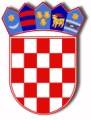 REPUBLIKA HRVATSKAMEĐIMURSKA ŽUPANIJADOBROVOLJNO VATROGASNODRUŠTVO SELNICA - DVD SELNICASelnica, 18. prosinca 2019.Na temelju članka 198. Zakona o javnoj nabavi (NN br. 120/2016), Dobrovoljno vatrogasno društvo Selnica (dalje: DVD Selnica) nastavno na objavljeni nacrt Dokumentacije o nabavi za RADOVE NA IZGRADNJI VATROGASNOG DOMA U SELNICIobjavljujeIZVJEŠĆE O PRETHODNOM SAVJETOVANJU u odnosu na Nacrt Dokumentacije o nabaviNaručitelj, DVD Selnica, je dana 09. prosinca 2019. godine s ciljem prethodnog savjetovanja sa zainteresiranim gospodarskim subjektima u trajanju do 17. prosinca 2019. godine za postupak javne nabave radova za Izgradnju vatrogasnog doma u Selnici, na službenim Internet stranicama DVD-a Selnica: http://www.dvd-selnica.hr/izgradnja-vatrogasnog-doma-u-selnici-prethodno-savjetovanje/ i u EOJN RH proveo prethodno savjetovanje.U ostavljenom roku za prethodno savjetovanje Naručitelj nije zaprimio primjedbu odnosno prijedlog na objavljenu dokumentaciju za prethodno savjetovanje.Ovaj projekt sufinancirat će se sredstvima Europske unije, iz Mjere 07 „Temeljne usluge i obnova sela u ruralnim područjima“ iz Programa ruralnog razvoja Republike Hrvatske za razdoblje 2014. – 2020., Podmjere 7.4. „Ulaganja u pokretanje, poboljšanje ili proširenje lokalnih temeljnih usluga za ruralno stanovništvo, uključujući slobodno vrijeme i kulturne aktivnosti te povezanu infrastrukturu“, Operacije 7.4.1. „Ulaganja u pokretanje, poboljšanje ili proširenje lokalnih temeljnih usluga za ruralno stanovništvo, uključujući slobodno vrijeme i kulturne aktivnosti te povezanu infrastrukturu“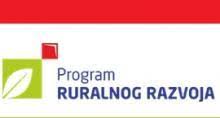 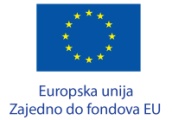 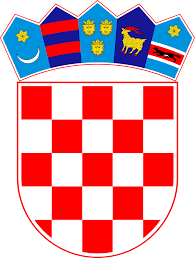 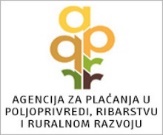 